بسمه تعالی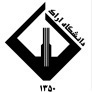 فرم تاييديه حضور درجلسات  سمينارها- دفاعيه ها دوره هاي تحصيلات تكميلي دانشکده ......................... گروه آموزشی....................عنوان سمينار:                                               نام و نام خانوادگي ارائه كننده:                                                         تاريخ:                شماره دانشجويي :                                                                       مقطع تحصيلي:                       اسامي دانشجويان دوره هاي تحصيلات تكميلي حاضر در جلسه: اين فرم توسط دانشجوي ارائه دهنده در جلسه دفاعيه تكميل و بعد از تاييد استاد راهنما به مدیر گروه تحويل مي شود. (دقت فرماييد تعداد امضاء با تعداد حاضرين مطابقت داشته باشد.)            و نام خانوادگي                         نام ونام خانوادگي                                      نام و نام خانوادگي       امضاء استاد راهنما                   ناظر تحصيلات تكميلي                                         مدير گروهبسمه تعالی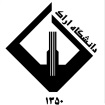 دانشگاه اراك            فرم تعداد دفعات شركت دانشجو در سمينار ها و دفاعيه ها دانشکده .................................. – گروه آموزشی.............................نام و نام خانوادگي:دانشجو :                                           كارشناسي ارشد                   دكتري          شماره دانشجویی :بر طبق مصوبه شماره 178 مورخ 93/07/27  شوراي تحصيلات تكميلي دانشگاه هر دانشجوي تحصيلات تكميلي موظف است در طول تحصيل خود در مقطع كارشناسي ارشد حداقل در 5 و در مقطع دكتري حداقل در 8 جلسه دفاعيه و يا سمينارهاي دانشگاهي شركت نمايد. قابل ذكر است:ارائه برگ تاييديه ي شركت دانشجو، در هنگام كسب مجوز دفاع در مقطع كارشناسي ارشد به گروه آموزشي و دانشكده الزامي است ارائه اين برگ در هنگام بررسي كفايت دستاورد هاي رساله دكتري به اداره كل تحصيلات تكميلي دانشگاه جهت صدور مجوز مربوطه الزامي است.مدير محترم گروه اين فرم را بر طبق فرم تاييديه حضور دانشجو در جلسات بررسي و تاييد مي نمايد.ارائه اين برگ براي مقطع كارشناسي ارشد (ورودي 92 به بعد) و دكتري ( ورودي 91 به بعد) ضروري مي باشد.                                                                        مديريت تحصيلات تكميلي دانشگاهرديفنام و نام خانوادگيشماره دانشجوييامضاءرديفنام و نام خانوادگيشماره دانشجوييامضاء113214315416517618719820921102211231224رديفعنوان سمينار يا دفاعيهتاريخنام ارائه كنندهتائیدیه گروه12345